05/04/2023 16:08BionexoRESULTADO – TOMADA DE PREÇONº202354EM36122HEMUO Instituto de Gestão e Humanização – IGH, entidade de direito privado e sem finslucrativos, classificado como Organização Social, vem tornar público o resultado daTomada de Preços, com a finalidade de adquirir bens, insumos e serviços para oHEMU - Hospital Estadual da Mulher, com endereço à Rua R-7, S/N, Setor Oeste,Goiânia, CEP: 74.125-090.Bionexo do Brasil LtdaRelatório emitido em 05/04/2023 16:08CompradorIGH - HEMU - Hospital Estadual da Mulher (11.858.570/0002-14)Rua R 7, esquina com Av. Perimetral s/n - Setor Oeste - GOIÂNIA, GO CEP: 74.530-020Relação de Itens (Confirmação)Pedido de Cotação : 279758524COTAÇÃO Nº 36122 - MANUTENÇÃO PREDIAL- HEMU MARÇO/2023Frete PróprioObservações: *PAGAMENTO: Somente a prazo e por meio de depósito em conta PJ do fornecedor. *FRETE: Sóserão aceitas propostas com frete CIF e para entrega no endereço: RUA R7 C/ AV PERIMETRAL, SETOR OESTE,Goiânia/GO CEP: 74.125-120, dia e horário especificado. *CERTIDÕES: As Certidões Municipal, Estadual deGoiás, Federal, FGTS e Trabalhista devem estar regulares desde a data da emissão da proposta até a data dopagamento. *REGULAMENTO: O processo de compras obedecerá ao Regulamento de Compras do IGH,prevalecendo este em relação a estes termos em caso de divergência.Tipo de Cotação: Cotação EmergencialFornecedor : Todos os FornecedoresData de Confirmação : TodasFaturamentoMínimoPrazo deEntregaValidade daPropostaCondições dePagamentoFornecedorFrete ObservaçõesF A PEREIRA EIRELIAPARECIDA DE GOIÂNIA - GOMega DistribuiÃ§Ã£o e RepresentaÃ§Ã£o -(62) 329525402 dias apósconfirmação1R$ 150,000006/04/202330 ddlCIFnullvendas.mega04@gmail.comMais informaçõesProgramaçãode EntregaPreço PreçoUnitário FábricaProdutoCódigoFabricante Embalagem Fornecedor Comentário JustificativaRent(%) Quantidade Valor Total UsuárioBARRA DEAPOIO EMMETALRosana DeOliveiraMouraBARRA DEAPOIO 80 CMMETALCROMADOF A PEREIRAEIRELIR$R$R$146867-80CM -INOVAREMETAIS -INOVAREMETAIS1null-64 Unidade76,0000 0,00004.864,0000CROMADO05/04/202315:08BARRA DEAPOIO EMTUBO ACO INOX304X1.2MM 60CM -> EM TUDODE 1 1/2 COMBARRA DEAPOIO EMMETALCROMADO60CM -INOVAREMETAIS -INOVAREMETAIS60CM DERosana DeOliveiraMouraCOMPRIMENTOE CURVA NASEXTREMIDADES. 22891INCLUSOCANOPLAS,FLANGES EF A PEREIRAEIRELIR$R$R$2-1null-74 Unidade73,0000 0,00005.402,000005/04/202315:08PARAFUSOS.TODOS OSITENS EM AÇOINOX AISI304X1.2MM.-UNIDADETotalParcial:R$1138.038.010.266,0000Total de Itens da Cotação: 2Total de Itens Impressos: 2TotalGeral:R$10.266,0000https://bionexo.bionexo.com/jsp/RelatPDC/relat_adjudica.jsp1/2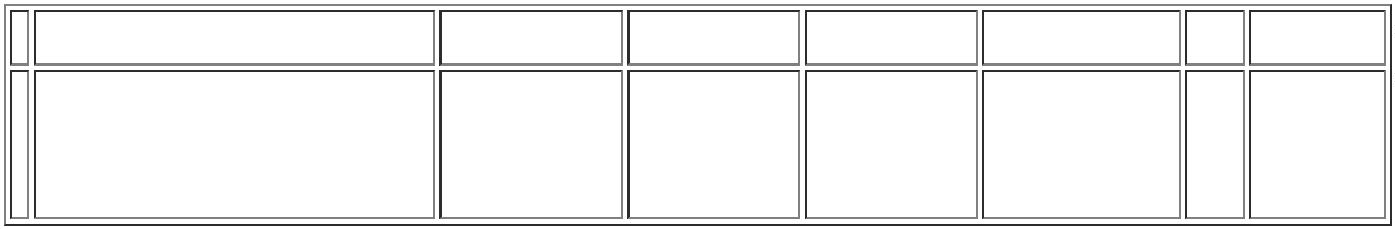 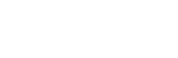 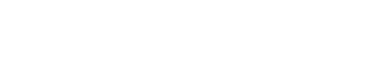 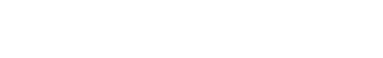 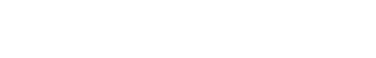 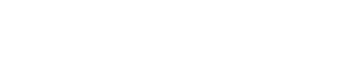 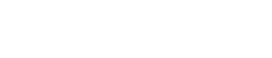 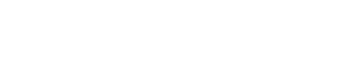 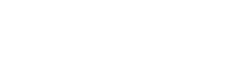 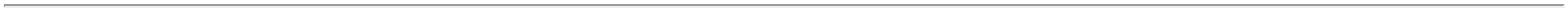 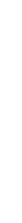 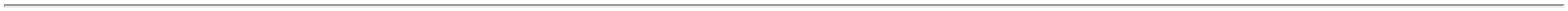 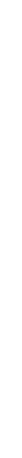 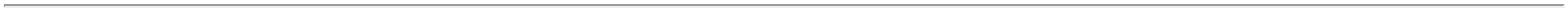 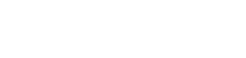 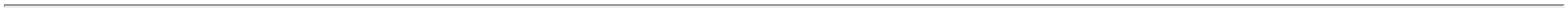 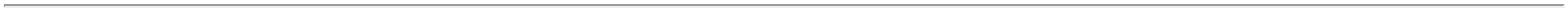 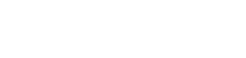 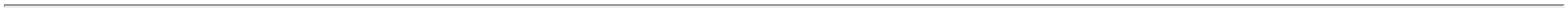 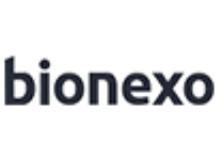 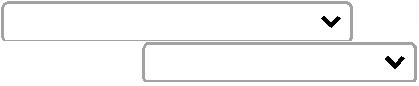 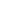 05/04/2023 16:08BionexoClique aqui para geração de relatório completo com quebra de páginahttps://bionexo.bionexo.com/jsp/RelatPDC/relat_adjudica.jsp2/2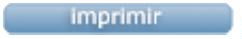 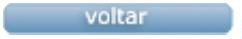 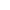 